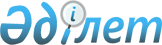 О внесении изменения в приказ и.о. Министра сельского хозяйства Республики Казахстан от 14 февраля 2013 года № 3-1/55 "Об утверждении ежегодных объемов субсидий на направления, подлежащие субсидированию, и в разрезе регионов в пределах средств, предусмотренных в республиканском бюджете на текущий финансовый год"
					
			Утративший силу
			
			
		
					Приказ Министра сельского хозяйства Республики Казахстан от 3 декабря 2013 года № 3-1/626. Зарегистрирован в Министерстве юстиции Республики Казахстан 12 декабря 2013 года № 8955. Утратил силу приказом и.о. Министра сельского хозяйства Республики Казахстан от 8 октября 2015 года № 3-2/905      Сноска. Утратил силу приказом и.о. Министра сельского хозяйства РК от 08.10.2015 № 3-2/905.      В целях реализации постановления Правительства Республики Казахстан от 25 января 2013 года № 36 «Об утверждении Правил субсидирования в целях повышения продуктивности и качества продукции животноводства», ПРИКАЗЫВАЮ:



      1. Внести в приказ и.о. Министра сельского хозяйства Республики Казахстан от 14 февраля 2013 года № 3-1/55 «Об утверждении ежегодных объемов субсидий на направления, подлежащие субсидированию, и в разрезе регионов в пределах средств, предусмотренных в республиканском бюджете на текущий финансовый год» (зарегистрированный в Реестре государственной регистрации нормативных правовых актов за № 8342) следующее изменение:



      ежегодные объемы субсидий на направления, подлежащие субсидированию, и в разрезе регионов в пределах средств, предусмотренных в республиканском бюджете на текущий финансовый год, утвержденные указанным приказом изложить в новой редакции согласно приложению к настоящему приказу.



      2. Департаменту животноводства Министерства сельского хозяйства Республики Казахстан, в установленном законодательством порядке, обеспечить:

      1) государственную регистрацию настоящего приказа в Министерстве юстиции Республики Казахстан;

      2) официальное опубликование в средствах массовой информации.



      3. Контроль за исполнением настоящего приказа возложить на курирующего вице-министра сельского хозяйства Республики Казахстан.



      4. Настоящий приказ вводится в действие со дня государственной регистрации и подлежит официальному опубликованию.      Министр                                    А. Мамытбеков

Приложение         

к приказу Министра     

сельского хозяйства    

Республики Казахстан    

от 3 декабря 2013 года № 3-1/626Утверждено          

приказом и.о. Министра сельского

хозяйства Республики Казахстан 

от 14 февраля 2013 года № 3-1/55 Ежегодные объемы субсидий на направления,

подлежащие субсидированию, и в разрезе регионов

в пределах средств, предусмотренных в республиканском

бюджете на текущий финансовый год
					© 2012. РГП на ПХВ «Институт законодательства и правовой информации Республики Казахстан» Министерства юстиции Республики Казахстан
				№п/пОбластиСтатьи расходов (тысяч тенге)Статьи расходов (тысяч тенге)Статьи расходов (тысяч тенге)Статьи расходов (тысяч тенге)Статьи расходов (тысяч тенге)Статьи расходов (тысяч тенге)Статьи расходов (тысяч тенге)Статьи расходов (тысяч тенге)Статьи расходов (тысяч тенге)Статьи расходов (тысяч тенге)Статьи расходов (тысяч тенге)Всего №п/пОбластиГовядинаСвининаБаранинаКонинаТонкая шерстьМолокоКумысШубатМясо птицыПищевое яйцоСочные и грубые кормаВсего №п/п123456789101112131Акмолинская203570397426300213443720008580330520001 0810721890001 9739382Актюбинская1629244427641000014720159500300055075000300000990001 2674583Алматинская408000481600750006440010500052650039000660004 3400001 5972003195008 0220004Атырауская12207899080963840798605011430514115Восточно-Казахстанская4041008049065000616405499803000390001 9355203172503 7114996Жамбылская259 080124 06692 20026 68047 25052 54516 1404 40063 00088 335773 696№п/пОбластиСтатьи расходов (тысяч тенге)Статьи расходов (тысяч тенге)Статьи расходов (тысяч тенге)Статьи расходов (тысяч тенге)Статьи расходов (тысяч тенге)Статьи расходов (тысяч тенге)Статьи расходов (тысяч тенге)Статьи расходов (тысяч тенге)Статьи расходов (тысяч тенге)Статьи расходов (тысяч тенге)Статьи расходов (тысяч тенге)Всего№п/пОбластиГовядинаСвининаБаранинаКонинаТонкая шерстьМолокоКумысШубатМясо птицыПищевое яйцоСочные и грубые кормаВсего123456789101112137Западно-Казахстанская412 44998 98017 86951 12666 6854 420199 539265 1891 116 2568Карагандинская42 876530 04890 000142 60089 500120 000315 5001 357 583263 2502 951 3579Костанайская279 21925 2004 462580 334780125 000451 001162 4231 628 41910Кызылординская60 00016 00016 100136 9003 72019 28154 138306 13911Мангистауская2 50024 75027 25012Павлодарская204 000200 37033 50042 320350 00032 100169 454129 1501 160 89413Северо-Казахстанская99 160139 1601 840664 98572068 350627 321116 5771 718 11314Южно-Казахстанская21 301140 00040 00024 19611 00456 5009 00020 350574 998257 53762 1001 308 695ВСЕГО2 760 5962 202 419457 359479 524168 7533 862 288277 258141 7117 486 3686 103 7072 077 34226 017 325